WERKBLAD: PASEN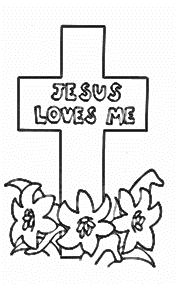 Opdracht 1: woordzoeker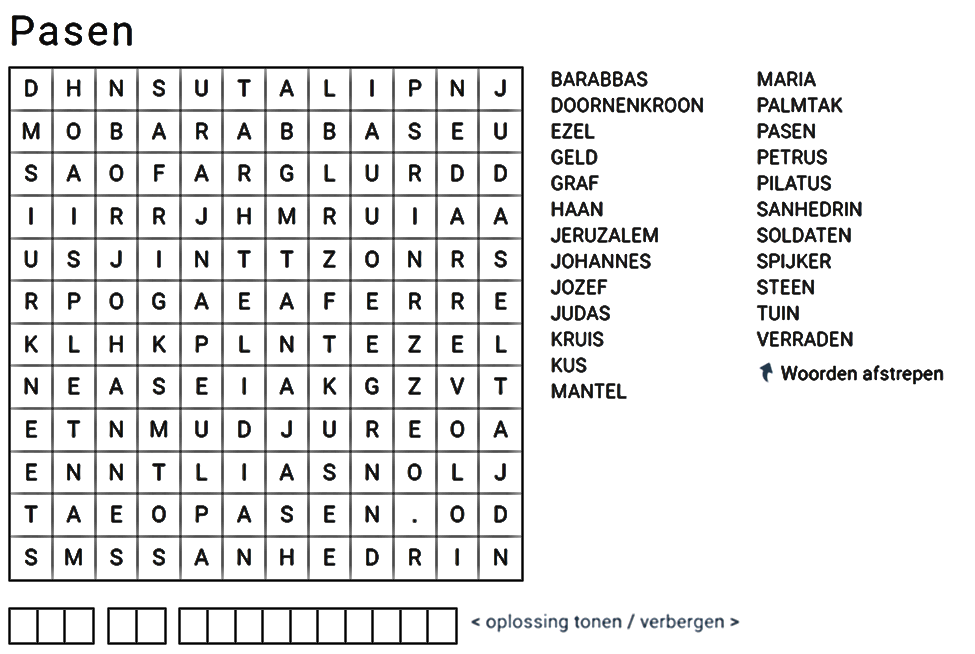 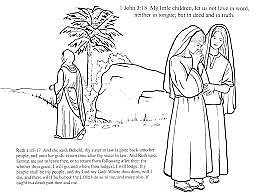 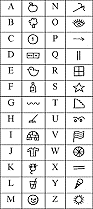 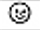 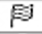 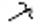 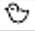 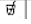 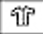 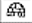 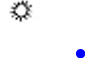 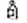 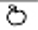 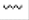 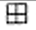 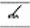 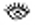 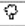 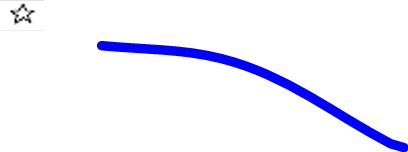 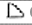 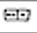 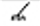 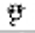 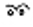 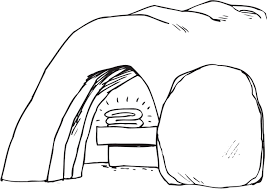 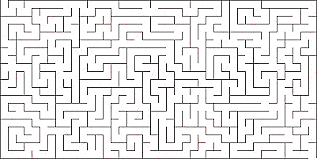 